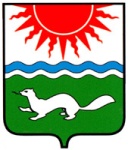 АДМИНИСТРАЦИЯ СОСЬВИНСКОГО ГОРОДСКОГО ОКРУГАПОСТАНОВЛЕНИЕот _______   № _______р. п. СосьваО внесении изменений  в постановление администрации Сосьвинского городского округа от 12.03.2014 № 261 «Об утверждении административного регламента предоставления муниципальной услуги «Предоставление информации об организации дополнительного образования в учреждениях дополнительного образования Сосьвинского городского округа»В соответствии с постановлением администрации Сосьвинского городского округа от 21.08.2014 № 815 «Об изменении типа существующих муниципальных казенных образовательных учреждений Сосьвинского городского округа в целях создания муниципальных бюджетных образовательных учреждений Сосьвинского городского округа» и в целях приведения административного регламента в соответствие с законодательством РФ, руководствуясь статьями 30.1, 45 Устава Сосьвинского городского округа, администрация Сосьвинского городского округаПОСТАНОВЛЯЕТ: Внести в постановление администрации Сосьвинского городского округа от 12.03.2014 № 261 «Об утверждении административного регламента предоставления муниципальной услуги «Предоставление информации об организации дополнительного образования в учреждениях дополнительного образования Сосьвинского городского округа» следующие изменения:п. 1.6. раздела 1. «Общие положения» изложить в новой редакции:«1.6. Информация о наименовании,  месте нахождения, телефонах, ФИО руководителей учреждений дополнительного образования:			2. Настоящее постановление опубликовать в приложении к газете «Серовский рабочий» «Муниципальный  вестник».Контроль за исполнением настоящего постановления возложить на заместителя главы администрации Сосьвинского городского округа по экономике и промышленности С.В. Спицину.Глава администрацииСосьвинского городского округа                                                              Г.Н. МакаровЛИСТ СОГЛАСОВАНИЯпроекта постановленияадминистрации Сосьвинского городского округаЗаголовок постановления: О внесении изменений  в постановление администрации Сосьвинского городского округа от 12.03.2014 № 261 «Об утверждении административного регламента предоставления муниципальной услуги «Предоставление информации об организации дополнительного образования в учреждениях дополнительного образования Сосьвинского городского округа»Постановление разослать:  01, 02, 03, 07 (3 шт.), 09, - «Серовский рабочий» «Муниципальный  вестник».Исполнитель, телефон: Ворошилова А.В. юрисконсульт МКУ «ИМЦ Сосьвинского городского округа», тел.  4-45-31.     № п/пНаименование учреждения дополнительного образованияМесто нахождения,  телефонФИО руководителей1МБОУ ДОД ДДТ п. Сосьва624971, Свердловская область, Серовский район, р. п. Сосьва ул. Балдина, 49, тел. 4-41-47, 4-41-48Лушникова Татьяна Ивановна2МБОУ ДОД ДДТ п. Восточный624975, Свердловская область, Серовский район,                  п. Восточный, ул. Пушкина,1, тел. 4-43-44Чащегорова Валентина Федоровна3МБОУ ДОД Турбаза р. п. Сосьва  624971, Свердловская область, Серовский район,       ул. Балдина, 49, тел. 4-41-41Ивантаева Светлана Васильевна4МБОУ ДОД ДЮСШ п. Восточный624975, Свердловская область, Серовский район,                    п. Восточный, ул. Таежная, 2а,  тел. 4-77-15Панов Руслан АлексеевичДолжностьФ.И.О.Сроки и результаты согласованияСроки и результаты согласованияСроки и результаты согласованияДолжностьФ.И.О.Дата поступления на согласованиеДата согласо-ванияЗамечания и подписиЗаместитель главы администрации Сосьвинского городского округа по экономике и промышленностиС.В. СпицинаНачальник отраслевого органа администрации Сосьвинского городского округа «Управление образования»С.А. КураковаЗаведующий организационным отделом администрации Сосьвинского городского округа Ю.Г. КолесниченкоИ. о. заведующего отделом правовой, кадровой работы администрации Сосьвинского городского округаН. Г. Греф